Datum: 23-06-2017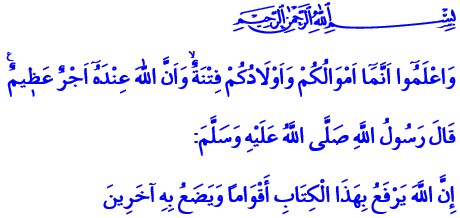 QURʾĀN, RAMAḌĀN EN KINDEREN Beste broeders!Op een dag preekte de Profeet (vzmh) vanuit de preekgestoelte (minbar) in masjid al-Nabawī in Madīna. De metgezellen (aṣḥāb) luisterden aandachtig naar zijn woorden. Op dat moment betraden twee kinderen de moskee en begaven ze zich in de richting van de preekgestoelte (minbar). Deze twee speciale kinderen waren Ḥasan en Ḥusayn, de kleinzonen van de Profeet. De Profeet schonk zóveel liefde en mededogen aan zijn kleinkinderen, dat hij ze niet kon negeren. In het bijzijn van iedereen liep de Profeet neerwaarts vanuit de minbar. Hij knuffelde zijn twee kleinzoons, die door de Profeet benoemd zijn als de “aanvoerders van de paradijsjeugd”. Hij besteeg weer de minbar en vervolgde zijn preek als volgt: ‘Allah heeft gelijk wanneer Hij “Weet dat jullie bezittingen en kinderen een beproeving zijn” beveelt! Toen ik deze twee kindjes zag rondspringen kon ik er niet tegen, onderbrak ik mijn woorden en nam ik hen op mijn schoot.’Mijn broeders!Dit voorbeeld maakt duidelijk dat onze Profeet (vzmh) altijd liefdevol en vol mededogen met kinderen omging. Hij vond troost en voldoening in kinderen, terwijl de kinderen zelf hier ook blij van werden. Zijn uiting van liefde naar kinderen bevat wijze lessen voor ons. Aandacht geven aan kinderen is één van onze belangrijkste taken. Onze lieftallige kinderen vormen een gunst van Allah. Net als alle andere gunsten, zijn kinderen door Allah aan ons toevertrouwd (al-amāna). Dit toevertrouwde horen we met liefde en mededogen op te voeden, precies zoals onze Profeet ook deed. Hij knuffelde en kuste kinderen en aaide over hun hoofden. Hij moedige mensen aan om kinderen liefdevol te behandelen, met zijn beroemde uitspraak: ‘Degene die géén mededogen toont aan de kleinen (kinderen) behoort niet tot ons.’Beste broeders!Het is de taak van de ouders om kinderen liefdevol op te voeden, hen te helpen in het volgen van onderwijs en hen klaar te maken voor de toekomst. Daarnaast moeten we ervoor zorgen dat onze kinderen het meest waardevolle erfgoed onderwezen krijgen, namelijk de Islām. Hiermee volgroeien ze tot goede moslims en tot goede mensen.We moeten onze kinderen kennis laten maken met onze Heer, onze Profeet en ons Heilige Boek, in het bijzonder op de heilige dagen waar we momenteel in zitten. De Ramaḍān is een instrument dat kinderen laat wennen aan de moskee, het gezamenlijke gebed en aan aanbiddingen. Alle aanbiddingen in deze gezegende maand zoals de vijfmaal daagse gebeden (ṣalāt), de tarāwīḥ-gebeden, het gedenken van Allah (dhikr), het gezamenlijk uitbrengen van de takbīr en het uitbrengen van zegeningen (ṣalawāt) over de Profeet zorgen voor onuitwisbare herinneringen bij kinderen.Broeders!Kinderen zijn de decoratie en het genot van onze moskeeën. Laten we de kinderen onderdeel uitmaken van deze moskee en zich daar vermaken; laat ze dus gerust komen naar de moskee. Laten we niet vergeten dat hun aanwezigheid in de moskee en hun kennismaking met de gebedsnis (miḥrāb), preekgestoelte (minbar), troon (kursī) en hun aanwezigheid tussen ons tijdens het gezamenlijke gebed (ṣalāt) een genade (raḥma) voor ons is.Redactie & vertaling: drs. Ahmed BulutIslamitische Stichting Nederland